ИПД-3.2 (НЗ) извещатель пожарный дымовой оптико-электронный 4-х проводныйКод товара: 095-052|Контакты нормально-замкнутые| Извещатель дымовой, 4-х проводный, питание 12 ±1.2 В, t -25°C…+55°CИзвещатель пожарный дымовой оптико-электронный АРТОН-ИПД-3.2НЗ предназначен для обнаружения возгораний в закрытых помещениях различных зданий и сооружений, сопровождающихся появлением дыма, и передачи сигнала «ПОЖАР» на ППКП. Основные особенности:Выходной сигнал «ПОЖАР» формируется размыканием контактов реле. Извещатель рассчитан на непрерывную круглосуточную работу с пожарными и охранно-пожарными ППКП. Извещатель применяется в четырехпроводных шлейфах сигнализации, с номинальным напряжением питания 12 В. При съеме извещателя с базы формируется сигнал «НЕИСПРАВНОСТЬ». Основные особенности ИПД-3.2 НЗ:Обнаружение пожаров на ранней стадииВысокая устойчивость к ложным срабатываниям4-х проводное подключение к ППКПНормально-замкнутые контакты релеИндикация дежурного режима работы и режима «Пожар»Совместимость с разными ППКПВозможность монтажа как на потолке, так и на стенеНаличие декоративных колец для монтажа на подвесных потолках
 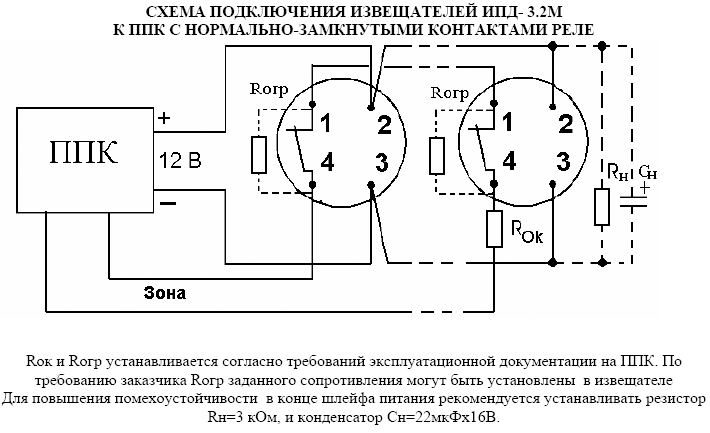 Технические характеристики пожарного извещателя ИПД-3.2 НЗ:Чувствительность, дБ/м 0,05 - 0,2 Инерционность, с, не более 10 Напряжение питания, В 12 ± 3,0 Ток потребления в дежурном режиме, мА, не более 0,095 Максимально допустимый ток  в сработанном состоянии, мА, не более 22 Максимальное напряжение коммутации, В, не более 36 Максимальный коммутируемый ток, мА, не более 100 Сопротивление разомкнутых контактов реле , кОм, не менее 500 Сопротивление замкнутых контактов реле, Ом, не более 5 Габаритные размеры, мм 100х48 Масса, кг, не более 0,15 Диапазон рабочих температур, °С от минус 30 до 55 Средний срок службы, лет, не менее 10